Hei alle danseglade!Da vil vi i Haugesund og Karmøy swingklubb ønske dere hjertelig velkommen til Snørock i Haugesund. Her er alle gira og klar til å gi alt for at dette skal bli en kjempehelg.Vi får kjekke gjesteinstruktører fra Sørlandet på besøk, som har med seg spennende nye kurs til oss.++ flere instruktører.Ta med rockefoten og kom! VelkommenProgrammet ligger også på Haugesund og Karmøy swingklubb sin internettside: http://www.komogdans.no/rogaland/ Andre spørsmål om Snørocken kan stilles tilKjellaug: 926 41 391Jostein:  909 10 476Kenneth: 926 88 735      swingklubb@haugnett.no Billig overnattingThon Hotel Saga52 86 28 00700,- for enkelt/dobbelt standardromHaralsdhaugen camping52 72 80 77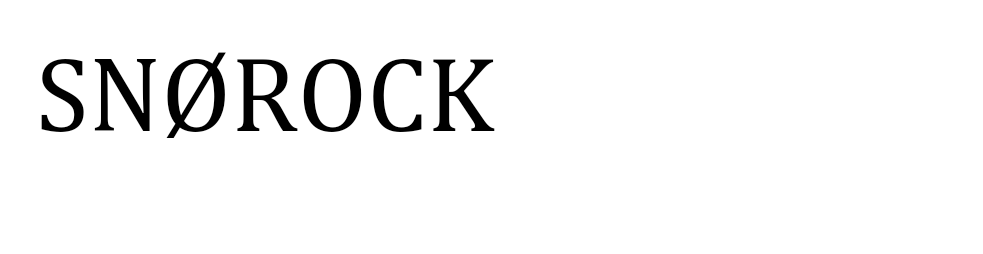 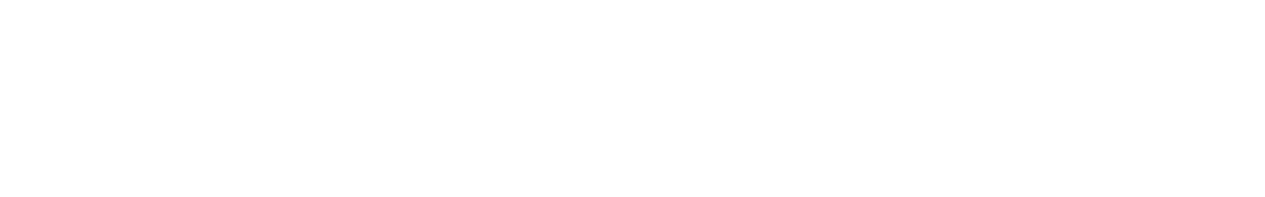 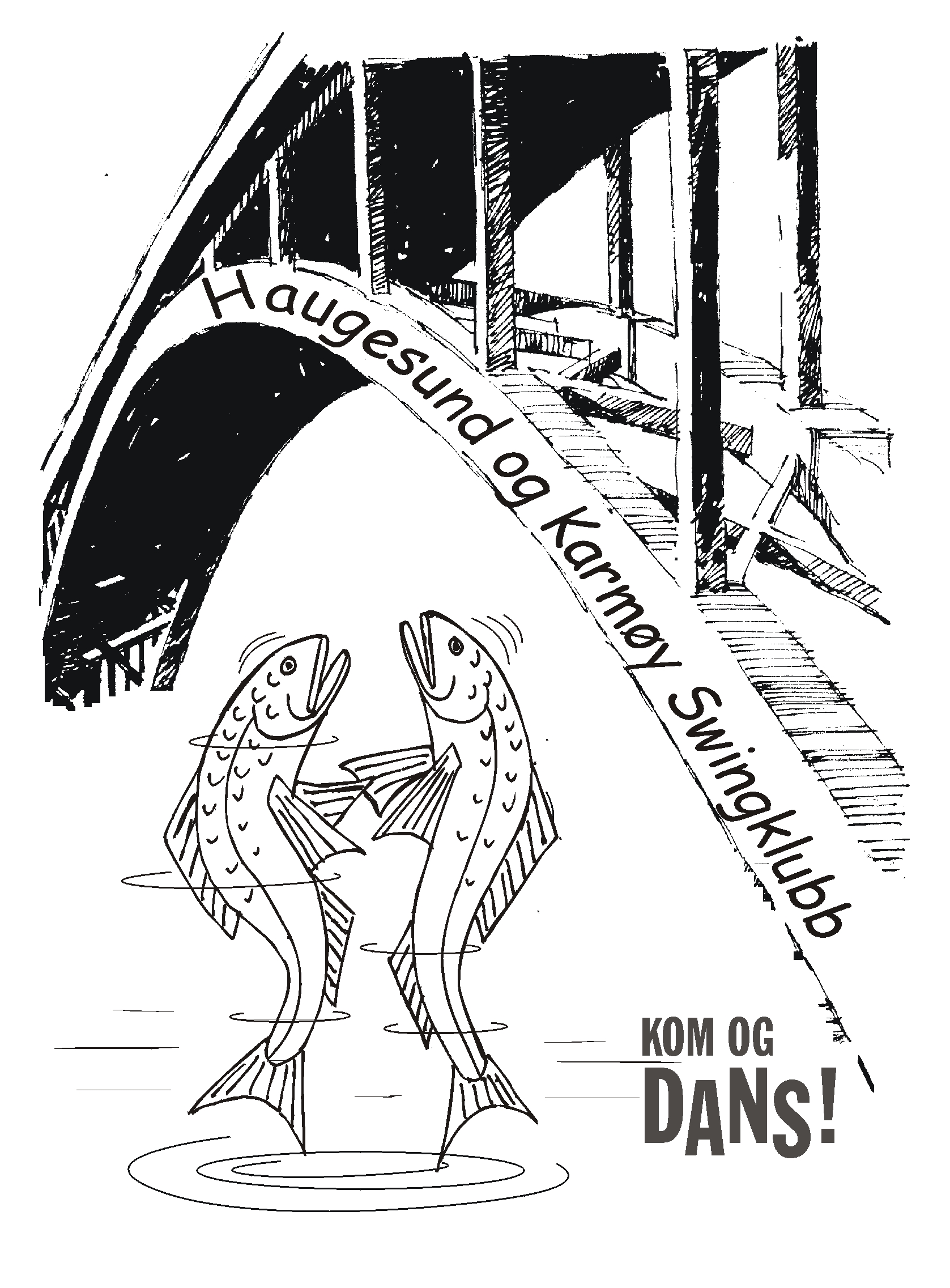 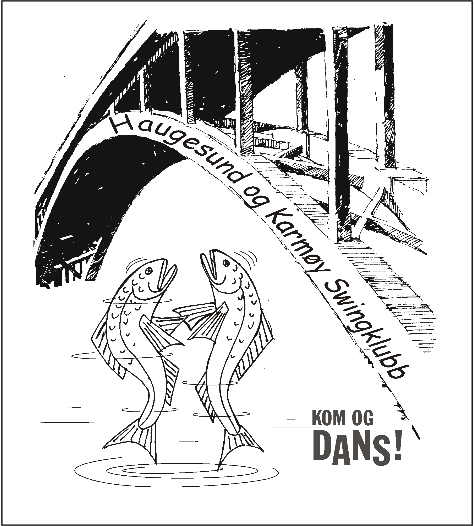 31 Jan til 2 Februar 2020Hemmingstad KultursenterHAUGESUNDGjennomgangspriser:Snørock-kort fredag og lørdag		400 kr		 (Gjelder for alle danser og alle kurs hele helgen)Ungdom og student m/bevis		            300		  (Gjelder for alle danser og alle kurs hele helgen)BETAL HELST MED KORT ELLER VIPPS				Enkeltbilletter:Dans fredag					100 krDans lørdag ( inkl. nattrock)		            200GK Swing					300 krKurs fredag					200 krKurs lørdag					300 kr  Med forbehold om endringerFREDAGFREDAGFREDAGStoresalenSpeilsalen18:0018:50  WestcoastGK Del 1Grunnkurs19:00-19:50Snørock svinger2-3Grunnkurs20:00-20:50Snurrig oppvarming2-4WestcoastVGS Del 121:00-24:00Dans med DJ  i Storesalen (litt sidesal hvis nok folk) Dans med DJ  i Storesalen (litt sidesal hvis nok folk) 21:00-24:00Dans med DJ  i Storesalen (litt sidesal hvis nok folk) Dans med DJ  i Storesalen (litt sidesal hvis nok folk) LørdagLørdagLørdagStoresalenSpeilsalenDiskotek11.00-12.00Swingende start på dagen2-3WestcoastGK del 2Grunnkurs12:00-12:50Sørlandsk morro2-4 Westcoast GK12.30Westcoast VDGGrunnkurs13:00-13:50Turer på vippen3-4Westcoast VDG del 2Luring i svingene2-314:00-14:50Videregående Jumpboogie Kule turer4-5 Snørock turer3-4Rocka turer        2-315:00-15:50Artige turer med to damer på håndTohåndsturer2-3Spinn på glatta4-516:0020:00Pause fram til dansPause fram til dans20:0000:00Dans med DJSidesal med Blues og Rockn`roll (Kanskje også litt WCS) Åpner når det er nok folk i Storesalen og varer fram til 23:00.. 00:0001:30Nattrock med DJ i Storesalen Nattrock med DJ i Storesalen 